TRIBUNAL DE LO CONTENCIOSO ADMINISTRATIVO DEL ESTADO DE GUANAJUATO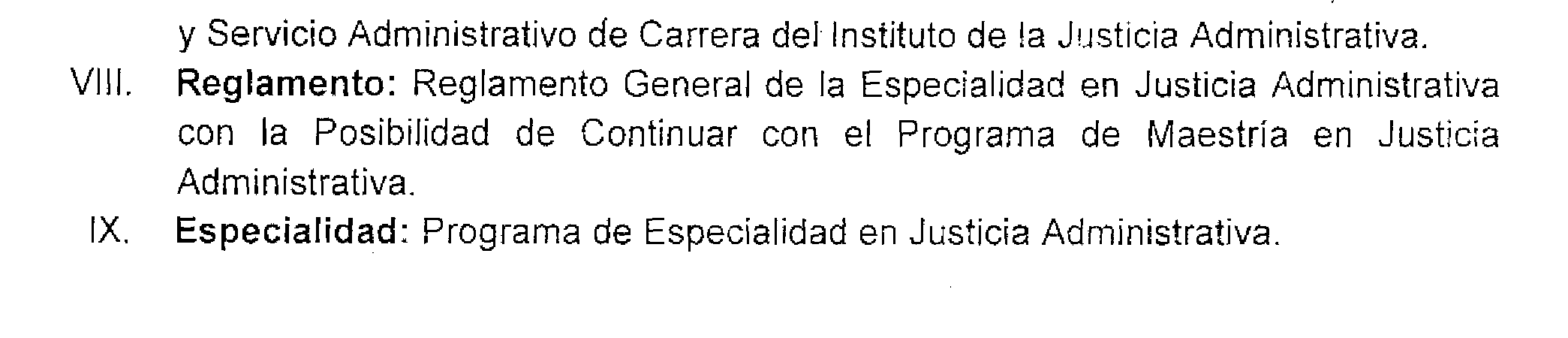 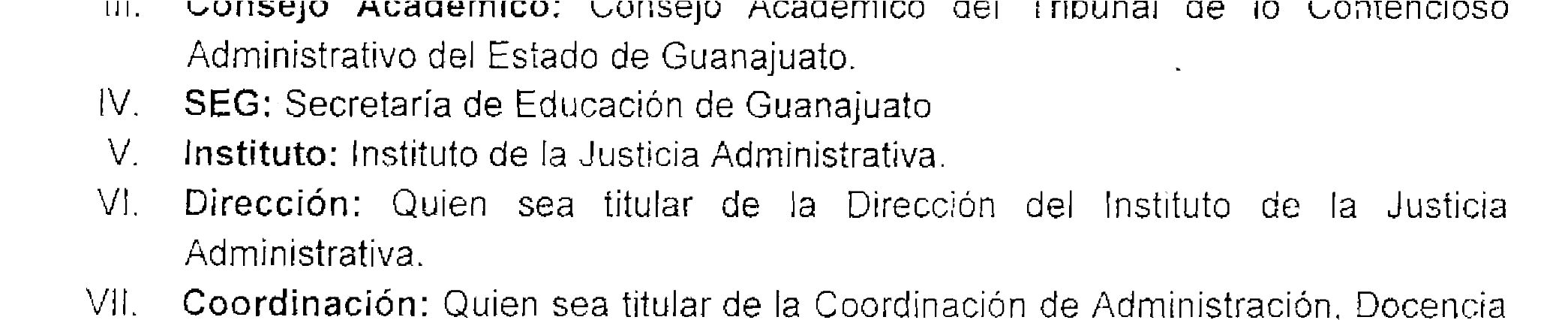 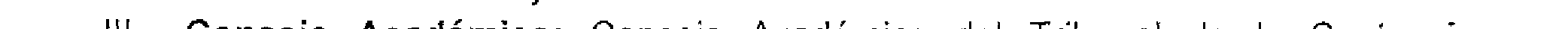 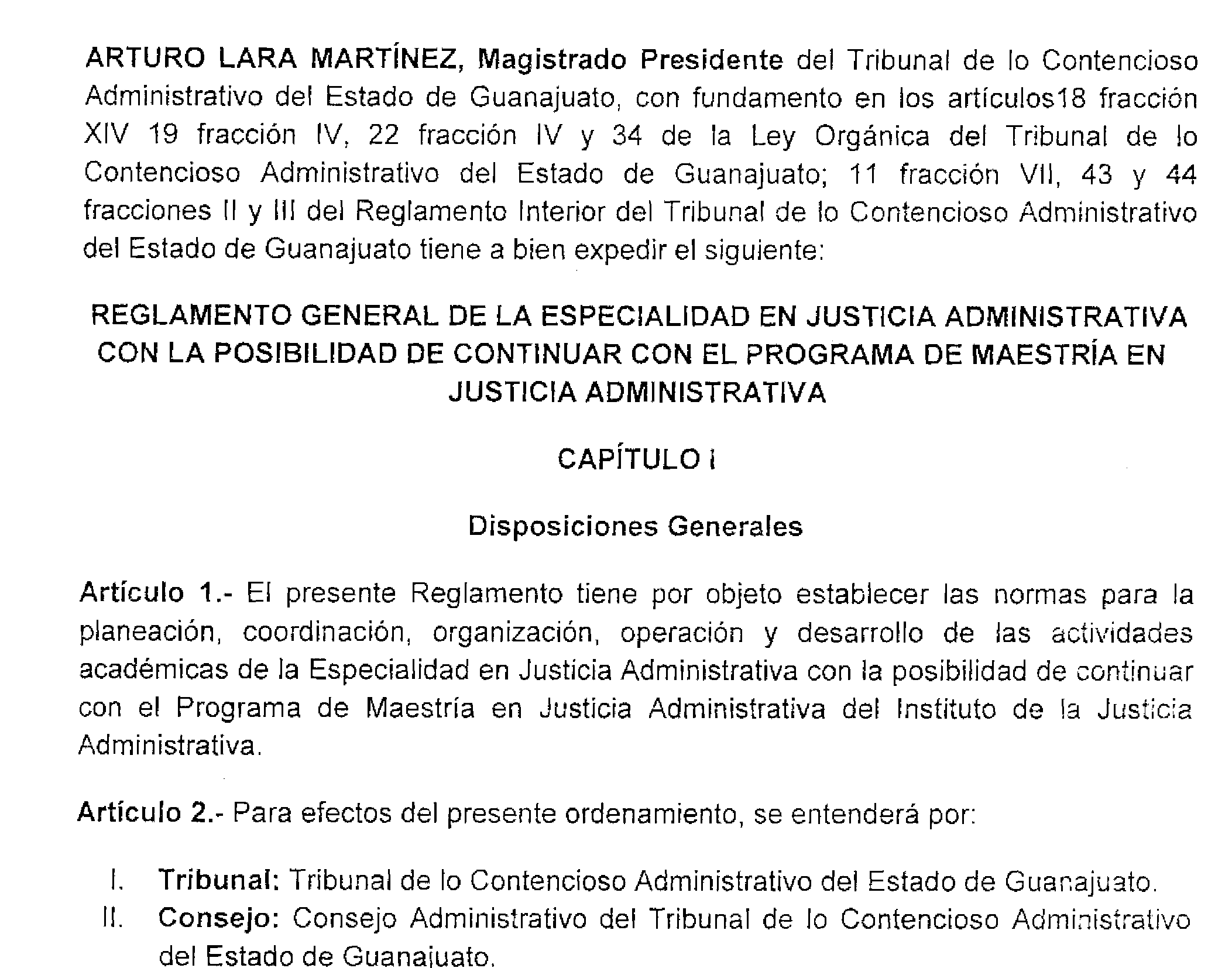 X.	Maestría: Programa de Maestría en Justicia Administrativa.Artículo 3.- El Tribunal a través del Instituto, ofrecerá la Especialídad en Justicia Administrativa con la posibilidad de continuar con la Maestría en Justicia Administrativa, la cual se organizará conforme al plan y programa de estudios aprobados por la SEG y el Consejo y podrá ser impartida en la sede del Tribunal o en las instalaciones que el Instituto disponga para ello, de acuerdo con las necesidades del Programa.CAPÍTULO   11Consejo AcadémicoArtículo 4.- El Consejo Académico es  un órgano colegiado de autoridad,  responsable de los asuntos académicos.Artículo 5.- El Consejo Académico se integrará de la siguiente forma:l.	Quien sea titular de !a presidencia del Tribunal Contencioso Administrativo, quien fungirá como Presidente. Este podrá delegar el cargo a otro Magistrado en funciones.11.	Quien sea titular de la direccíón del Instituto de la Justicia Administrativa,  quienfungirá como titular de la Secretaría del Consejo.111.	Una  persona  representante  de la  plantilla  docente,  el cual será  designado  por quien sea titular de la Presidencía.Una persona representante del alumnado por cada uno de los Programas. Paraser elegidos, deberán ser parte del alumnado regular del Programa que representen.Artículo 6.- El Consejo Académico se renovará  cada  año,  pudiendo  repetir  las personas que lo integran en el cargo de manera indefinida.Artículo 7.- El Consejo Académico celebrará  una sesión de nombramíento de manera anual donde nombrará a quienes sean los integrantes.Artículo 8.- El Consejo Académico será convocado por la Secretaría a petición de cualquiera de las personas que lo integran y las sesiones  serán válidas con la asistencia de la mayoría de quienes sean los integrantes y los acuerdos se tomarán por mayoría de votos. En caso de empate la presidencia tendrá el voto dirimente.Artículo 9.- De cada una de las sesiones, la Secretaría levantará un acta que deberá firmarse por todas las personas asistentes. En el caso de que alguna de las los personas que lo integran no esté presente, la Secretaría le notificará  acerca de los acuerdos tomados para su conocimiento.Artículo 1O.- Son atribuciones del Consejo Académico:Conocer  sobre  las indisciplinas,  Infracciones  o  faltas  graves  del  alumnado  o personal docente profesores que se pongan bajo su consideración;11.	Determinar  la  sanción  para  los  casos  en  que  se  comprueben  las  indisciplinas,infracciones  o faltas  graves  del alumnado  o personal docente  profesores,  de acuerdo a lo establecido en el Capítulo de Infracciones y Sanciones;11!.	Analizar  y opinar sobre  las evaluaciones  del desempeño del personal docente;lV.	Emitir  opiniones  acerca  de  los  programas  de  estudios  que  contribuyan  a  la mejora del plan de estudios;Conocer  y  determinar  sobre  las  solicitudes  de  revisión  de  las  evaluacionespresentadas por el alumnado;Conocer y determinar sobre la recusación y excusa del personal docente;Determinar sobre las suplencias de la plantilla docente;Conocer de cualquier otro asunto que se ponga a su consideración.Artículo 11.- Las decisiones tomadas por el consejo Académico no son recurribles.CAPÍTULO     111Disposiciones generales para ambos programas Artículo 12.- Los programas se impartirán en periodos cuatrimestrales.El calendario académico será establecido por el Instituto y aprobado por el Consejo.Artículo  13.-  El  Consejo  establecerá  las  cuotas  y  el  cupo  mínimo  y  máximo  del alumnado en cada programa.Artículo 14.- El Instituto emitirá la convocatoria correspondiente, la cual contendrá los requisitos de selección e ingreso para cada uno de los Programas.Artículo 15.- Dicha Convocatoria deberá contener los siguientes requisitos mínimos:l.	Plazos;11.	Cupos  mínimo  y  máximo;111.	Proceso  de   selección;Cuotas; yRequerimientos administrativosArtículo 16.- Los resultados de los procesos de selección serán dados a conocer en los tiempos, lugares y medios que para tal efecto disponga el Instituto.Artículo   17.-   El  Consejo   aprobará   en   su   caso,   el   otorgamiento   de   becas   yfinanciamientos y los requisitos de los mismos.CAPÍTULO IVAlumnadoArtículo 18.- Formarán parte del alumn<?do quienes aprobando los procesos de selección sean admitidos y estén inscritos para cursar alguno de los Programas.Artículo 19.- El Instituto se libera de prestar el servicio educativo por el incumplimiento del pago de las cuotas  correspondientes, entendiendo que el alumnado asume todas las implicaciones que de ello se deriven.Artículo 20.- El alumnado será:l.		Regular: quienes se encuentren al corriente en el cumplimiento de los requisitos, tanto académicos como administrativos; y11.	Condicional:   quienes   cursen   el   siguiente    período   del   programa   académicorespectivo,  adeudando  requisitos  del  periodo  inmediato  anterior.  El alumnado condicional deberá contar con la autorización de la Dirección.Artículo 21.- Con el propósito de conformar el Consejo Académico, al inicio de cada Programa el alumnado deberá nombrar a su representante ante el Consejo Académico.La forma de elegir se dejará a consideración del propio alumnado, con la salvedad, de que deberá realízarse dentro de las primeras dos sesiones y deberá ser notificada por escrito a la Coordinación.Artículo  22.-  Dentro de los Programas el alumnado tendrá los siguientes derechos yobligaciones:l.	Recibir la formación académica prevista en el plan de estudios respectivo;11.	Participar  en las actividades  de docencia,  investigación y extensión  del Instituto;111.	Asistir  puntualmente  y participar actívamente  en el programa;Recibir asesoría y apoyo académico;Al  inicio de cada  curso  recibir  el programa  correspondiente  y  ser  informados sobre las formas de evaluación;Conocer	el	resultado	de	los	exámenes	oportunamente,	para	recibirretroalimentación en su avance académico;Satisfacer los requerimientos de asistencia y puntualidad;Observar una conducta de respeto hacia las opiniones y puntos de vista;Actuar con ética y honestidad en las actividades académicas;Hacer uso adecuado de  las instalaciones;Cubrir oportunamente las cuotas establecidas;Recusar al personal docente cuando exista alguna causa justificada;Obtener   credencial	que   los  acredite  como  estudiantes	del   programa   que corresponda;Tener acceso a la Biblioteca Gabino Fraga del Tribunal;Evaluar al personal docente profesores; yTodas  las  demás  que  se  desprendan   del  presente   Reglamento  o  de  las disposiciones emitidas por las autoridades académicas del Tribunal.Artículo  23.- Causarán  baja del programa respectivo, el alumnado que se encuentren en los siguientes supuestos:l.	Cuando no cumplan con las cuotas de recuperación;11.	Cuando  no aprueben  el examen  de regularización;111.		En  caso  de  indisciplina  o  falta  grave.  En  dicho  supuesto,  se  requerirá  la intervención del Consejo Académico; yIV.	Cuando la alumna o el alumno así lo solicite.Artículo  24.-  En  los  supuestos  de  las fracciones  I,  11  y  111  del  artículo  23  quedarán excluidos  definitivamente  del  Programa.En esos casos se le notificará a la alumna o al alumno por escrito, señalando  los motivos y fundamentos que llevaron a tomar esa determinaciónEn el caso de la fracción IV del artículo 23 la alumna o el alumno deberá hacer la notificación por escrito al Instituto, expresando las razones que motiven su decisión.Artículo 25.- Para poder darse de baja temporal, la alumna o el alumno deberá haber cubierto el pago total del cuatrimestre correspondiente y retomar sus estudios dentro de los tres años siguientes a su baja.La alumna o el alumno tendrá derecho a que le sean reconocidas las asignaturas aprobadas, siempre y cuando el plan de estudios no se haya modificado.Artículo 26.- Durante el desarrollo de cada materia, el alumnado podrá someter a consideración del Consejo Académico cualquier inconformidad relativa al ejercicio de la función del personal docente.Dicha solicitud deberá ser firmada por la mayoría simple del alumnado regular del Programa correspondiente y entregada al Instituto a través de su representante por escrito, anexando las pruebas y argumentos en los que se apoye.Será el Consejo Académico quien establezca el procedimiento  para determinar  si existe una falta o infracción y la consecuencia de Ja misma.CAPÍTULO VPersonal DocenteArtículo 27.- Serán personal docente quienes estén inscritos en la plantilla docente propuesta por el 1 nstituto y aprobada  por el Consejo.Artículo 28.- Corresponde a quienes sean personal docente:J.	Impartir  la educación  bajo el principio  de  libertad  académica;11.		Asistir puntualmente a sus cátedras, desarrollar con calidad el proceso de enseñanza, cumpliendo con los programas correspondientes y brindar asesoría académica al alumnado;111.		Planear, organizar, impartir y evaluar los cursos que les correspondan conforme al plan y programa de estudios aprobado por la SEG;Formar parte del Consejo Académico cuando así lo establezca la Presidencia;Proporcionar  al  alumnado  al  inicio del  curso  el  Programa,  los  instrumentos  yelementos que serán tomados en cuenta para la evaluación;Entregar calificaciones a! alumnado a más tardar cinco días hábiles después de la aplicación de la evaluación;Entregar el cuadro de calificaciones  a la Coordinación  a  más tardar  ocho diashábiles después de la evaluación final;Aplicar los exámenes de regularización en el periodo establecido en el calendario académico y entregar los resultados a la Coordinación en un plazo máximo de cinco días hábiles;Actuar con ética, y honestidad y respeto en las actividades académicas;Excusarse de participar en la evaluación del alumnado en el caso de que existan causas que puedan afectar su imparcíalidad;Dirigir y validar las protocolos de investigación que acepte;Firmar los contíatos y proporcionar la documentación  requerida para el pago de honorarios o su equivalente; yCumplir con lo dispuesto en la normatividad aplicable.Artículo 29.- En caso de que por causa justificada el personal docente titular de !a materia no pueda asistir a una o más de las sesiones, deberá proponer a una persona que lo supla al Consejo Académico el cual determinará si acepta la propuesta o si da por terminado el contrato con quien sea titular y nombra a una nueva persona docente.CAPÍTULO VIEvaluacionesArtículo 30.- El alumnado contará con dos oportunidades de evaluación para acreditar una materia: la primera se denominará ordinaria y la segunda de regularización.Las fechas de dichas evaluaciones estarán establecidas en el calendario académico referido en et artículo 5 del presente Reglamento.Artículo 31.- Como base para valorar el desempeño académico de los alumnos se podrán establecer evaluaciones parciales, finales y de regularización.Artículo 32.- Las evaluaciones podrán consistir en:Pruebas objetivas;11.	Exámenes   abiertos;   y111.	Pruebas   de   desempeño.Artículo 33.- La evaluación se hará mediante una escala cuantitativa del O al 1O, considerándose   únicamente  fracciones  de  0.5  cuando  así  corresponda.La mínima de aprobación para todos los niveles será de 7.0Artículo 34.- En el caso de inconformidad en la evaluación, el alumnado podrá solicitar revisión de las calificaciones o evaluaciones de las materias en las que está inscrito.Dicha solicitud deberá dirigirse por escrito al Instituto exponiendo sus razones y motívos.Será el Consejo Académico quien determine si procede la revisión, pudiendo nombrar a otro docente de la plantilla para que haga la revaluación.Artículo 35.- Para las evaluaciones el alumnado podrá recusar o el personal docente podrá excusarse, según el caso. cuando se aduzca causa que lo ameíite, la cual será dictaminada a juicio del Consejo Académico.Será el Consejo Académico quien determine si procede lo anterior, pudiendo nombrar a otro docente de la plantilla para que haga la evaluación.Artículo 36.- La solicitud de recusación o de excusa deberá presentarse  ante  el lnstítuto por escrito, acompañada de las pruebas o argumentos en que se sustente, a más tardar diez días antes de la fecha fijada para la aplicación de la evaluación.Quien sea el titular de la Dirección en su calidad de titular de la Secretaría del Consejo Académico hará del conocimiento del Consejo Académico el caso y se acordará el procedimiento a seguir para determinar si procede o no la excusa o recusación.CAPITULO  VIIInfracciones y SancionesArtículo 37.- Al alumnado o  personal  docentes  que  realicen  alguna  indisciplina, infracción o falta grave contraria a Jo dispuesto en este Reglamento,  se  les  impondrá, según el caso y la gravedad,  alguna de las siguientes  sanciones:l.	Amonestación;11.	Suspensión;111.	Expulsión.Artículo 38.- Será el Consejo Académico el que determine el procedimiento a seguir en cada caso, la gravedad de la conducta u omisión y la sanción correspondiente, respetando siempre la garantía de audienciaCAPITULO VIIICertificados, Diplomas y TítulosArtículo 39.- El Instituto otorgará los certificados, diplomas y títulos  correspondientes, según el caso, al alumnado que cumplan satisfactoriamente el programa académico respectivo y cumplan con los requisitos administrativos correspondientes, para obtener:l.	Diploma de Especialista en Justicia Administrativa.11.	Grado de  Maestro  en  Justicia  Administrativa.Artículo 40.- El alumnado contará con un plazo máximo de tres anos  a  partir de  la fecha de terminación y aprobación del Programa de Especialidad para continuar con el programa de Maestría.Artículo 41.- Para la obtención del Diploma el alumnado podrá optar por alguna de las siguientes alternativas de titulación:l.	Tener un promedio general mínimo de 9.0, sin haber reprobado alguna materia;11.	Cursar y aprobar  la totalídad del Programa de Estudios de  la Maestría en Justicia Administrativa;llJ.	Cursar y aprobar el Seminario de Titulación del Programa de Maestría en Justicia Administrativa.Artículo 42.- Para la obtención del Grado el alumnado  podrá optar por alguna de las siguientes alternativas de titulación:l.	Tener un promedio general mínimo de 9.0, sin haber reprobado alguna materia;.Cursar y aprobar el Semínario de Titulación del Programa de Maestría en Justicia Administrativa.TRANSITORIOSARTÍCULO ÚNICO.- El presente Reglamento entrará en vigor al día siguiente al de su publicación en el Periódico Oficlal del Gobierno del Estado.Dado en la ciudad de Guanajuato, Capital, en el recinto oficial del Tribunal de lo Contencioso Administrativo del Estado de Guanajuato, a los 16 dieciséis días de diciembre de 2015 dos mil quince, por Jos Magistra os que integran el Pleno.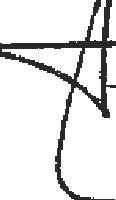 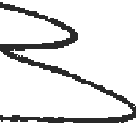 Dr.	Lara Martínez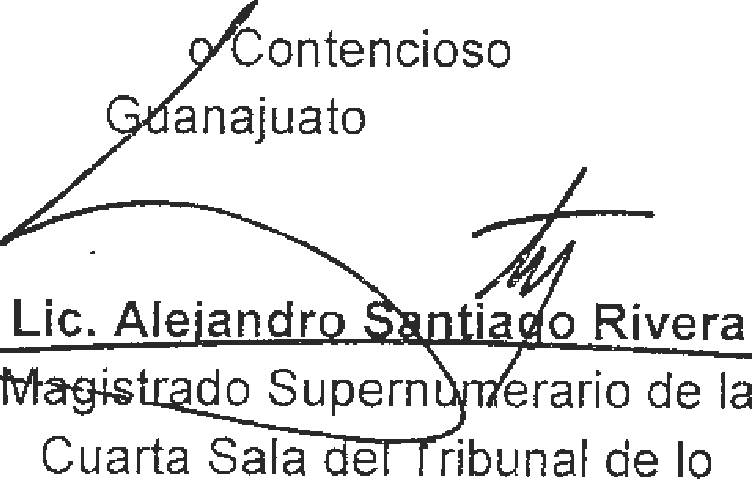 Magistrado   Presidente  del  Tribunal  de   1Administrativo del Estado de./'.:/1'' l f_:;.-/ ,(.J/?-	/,,.<..? > fMtro. Vic;#Jesús Esquedaft'ÍéndezMagistrado de la Segunda Sala del Tribunal de lo Contencíoso Administrativo del Estado de GuanajuatoContencioso Administrativo del Estado   ...,	-   ..   ·mr Goanajua;r)(	ii	;:Secretario General de Acuerdos delTribunal de lo Contencioso Administrativo del Estado de Guanajuato